ПЛАН РАБОТЫ ШКОЛЫ МОЛОДОГО ПРЕПОДАВАТЕЛЯ Цель методической работы колледжа:обеспечение высокого уровня качества образования, профессиональной компетентности преподавателей и мастеров производственного обучения в условиях модернизации профессионального образования и развития экономики области.Деятельность Школы молодого педагога направлена на оказание своевременной методической и психолого-консультационной помощи молодым педагогам, позволяющей специалисту адаптироваться к новой роли, к образовательному процессу, к его традициям и инновациям.Цели работы Школы молодого педагога:оказание практической помощи молодым преподавателям в вопросах совершенствования теоретических знаний и становления и повышения педагогического мастерства; координация деятельности молодых преподавателей по вопросам научно-методического обеспечения образовательного процесса и инновационной деятельности;создание условий для развития профессиональной компетенции начинающего  педагога колледжа, их самореализации, развития научно-исследовательского и творческого потенциала;определение и формирование приоритетных и стартовых педагогических проблем;организация работы молодых преподавателей по подготовке компетентного конкурентоспособного специалиста в соответствии с требованиями федеральных государственных образовательных стандартов среднего профессионального образования.Задачи работы Школы повышения квалификации молодого преподавателя: формирование представлений о статусе преподавателя колледжа и системе его работы в условиях инновационного развития колледжа;удовлетворение потребности молодого преподавателя в непрерывном образовании и оказание помощи в преодолении профессиональных затруднений; создание условий для совершенствования профессиональных компетенций молодого преподавателя и организации воспитания профессиональных компетенций обучающихся в процессе преподавания дисциплин;повышение мотивации к самообразованию молодого преподавателя, повышению качества педагогического труда, способствование формированию индивидуального стиля деятельности преподавателя;изучение, обобщение и распространение передового опыта, эффективных форм и методов педагогической работы, пропаганда педагогического мастерства опытных преподавателей;ознакомление молодых преподавателей с новинками методической и психолого-педагогической литературы, оказание помощи в совершенствовании знаний методики и педагогики. Функции Школы молодого педагога:образовательная – обеспечение процесса адаптации и профессионального совершенствования молодых педагогов;информационная – обеспечение молодых педагогов необходимой нормативно-правовой и методической документацией;консультативная – выявление и разрешение актуальных образовательных потребностей молодых педагогов.Формы работы: консультации, индивидуальные беседы; семинары, тренинги;мастер-классы;посещение и взаимопосещение занятий;Слушателями Школы молодого педагога являются преподаватели со стажем педагогической деятельности до трёх лет, а также преподаватели, работающие в колледже первый год.СПИСОК 
слушателей Школы молодого педагога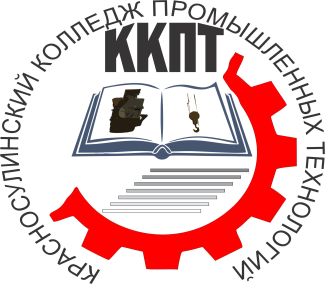 МИНИСТЕРСТВО ОБЩЕГО И ПРОФЕССИОНАЛЬНОГО ОБРАЗОВАНИЯ РОСТОВСКОЙ ОБЛАСТИГОСУДАРСТВЕННОЕ БЮДЖЕТНОЕ ПРОФЕССИОНАЛЬНОЕ ОБРАЗОВАТЕЛЬНОЕ УЧРЕЖДЕНИЕ РОСТОВСКОЙ ОБЛАСТИ«Красносулинский колледж промышленных технологий»МИНИСТЕРСТВО ОБЩЕГО И ПРОФЕССИОНАЛЬНОГО ОБРАЗОВАНИЯ РОСТОВСКОЙ ОБЛАСТИГОСУДАРСТВЕННОЕ БЮДЖЕТНОЕ ПРОФЕССИОНАЛЬНОЕ ОБРАЗОВАТЕЛЬНОЕ УЧРЕЖДЕНИЕ РОСТОВСКОЙ ОБЛАСТИ«Красносулинский колледж промышленных технологий»МИНИСТЕРСТВО ОБЩЕГО И ПРОФЕССИОНАЛЬНОГО ОБРАЗОВАНИЯ РОСТОВСКОЙ ОБЛАСТИГОСУДАРСТВЕННОЕ БЮДЖЕТНОЕ ПРОФЕССИОНАЛЬНОЕ ОБРАЗОВАТЕЛЬНОЕ УЧРЕЖДЕНИЕ РОСТОВСКОЙ ОБЛАСТИ«Красносулинский колледж промышленных технологий»УТВЕРЖДАЮДиректор ГБПОУ РО «ККПТ»___________ Г. Ю. Вакулина «___» _____________20 _ г.№ п/пФИО молодого педагогаНаименование предметно-цикловой комиссииФИО председателя ЦК ФИО педагога-наставникаЗемба Юлия ИвановнаПЦК строительных и электрических дисциплинЕвтухова Ирина ВикторовнаШкирко Наталья НиколаевнаДорошенко Алексей АлександровичПЦК механико – технологических дисциплинРоманенко Юрий АлександровичРоманенко Юрий АлександровичРоманенко Оксана ВладимировнаПЦК социально – гуманитарных дисциплинБогуш Валентина Васильевна Королёва Мария НиколаевнаШевырев Константин ВикторовичПЦК строительных и электрических  дисциплин Евтухова Ирина ВикторовнаИванюк Александр Никитич№ п/пМероприятияСрок проведенияОтветственные исполнителиЗанятие 1. Основные требования организации образовательного процесса 
в колледжеУчебно-методическая документация 
и ее составляющие: рабочая программа учебной дисциплины/профессионального модуля, календарно-тематический план (КТП) учебной дисциплины/ профессионального модуля, технологическая карта (поурочный план) занятия, план-конспект занятия, конспект лекций, комплект контрольно-оценочных средств. Ведение журналов теоретического обучения.Практическое занятие «Учебно-методическое обеспечение образовательного процесса»: технология разработки рабочих программ, их корректировка;составление тематических и поурочных планов.СентябрьМетодист.Председатели ПЦКНаставники.Занятие 2. Дидактические принципы обученияЦели, формы, виды, средства, методы образовательной деятельности.Формирование учебно-методического комплекта (УМК) учебной дисциплины/ междисциплинарного курса/ профессионального модуля:рекомендации по составлению методических указаний для студентов по выполнению практических и лабораторных работ;рекомендации по составлению методических указаний для студентов по организации самостоятельной внеаудиторной работы.Практическое занятие «Разработка рабочих программ УД и ПМ»ОктябрьМетодист.Председатели ПЦКНаставники.Занятие 3. Целеполагание в обучающей деятельности преподавателяКлассификация педагогических целей и педагогических технологий.Основные требования к современному уроку. Структура традиционного и инновационного учебного занятия.Порядок проведения анализа учебного занятия, открытого мероприятия. Схемы анализа и самоанализа учебного занятия.Практическое занятие «Методика проведения комбинированного урока».Ноябрь Методист.Председатели ПЦКНаставники.Занятие 4. Формы и методы контроля знаний обучающихсяПодведение итогов обучения 
в семестре, формы промежуточной аттестация (выставление оценок 
по дисциплине, дифференцированный зачет, зачет, экзамен) – общее и особенности.Оформление журнала учебной группы.Степень (уровень) обученности 
и качество знаний обучающихся. Назначение контроля знаний, его функции. Виды, методы и формы контроля . Нормы оценивания учебной деятельности студентов.Практическое занятие «Работа 
с неуспевающими студентами».ДекабрьМетодист.Председатели ПЦКНаставники.Занятие 5. Педагогическое творчество 
как основа учебно-методической работы преподавателяОптимизация выбора методов и средств обучения при организации различных видов учебных занятий.Применение инновационных технологий в образовательном процессе.Возможности преподавателей в реализации педагогического творчества: участие в конференциях, конкурсах, проектах, сетевых педагогических сообществах и т.д.Практическое занятие «Проектирование урока с применением компьютерных технологий». Использование компьютерных технологий на уроках.ФевральМетодистЗанятие 6. Проблемы активизации учебно-познавательной деятельности обучающихсяСамостоятельная работа студентов – вид учебной деятельности, формирующий потребность к самообразованию и развивающий познавательную активность студентов.Активизация самостоятельной внеаудиторной работы студентов. Рекомендации по составлению учебно-методических пособий, методических указаний для выполнения самостоятельной работы студентов.Практическое занятие « Разработка  методических рекомендаций по самостоятельной работе»МартМетодистПедагоги – наставники                                       Занятие 7. Самообразование как источник индивидуального роста педагогаСамодиагностика педагогической деятельности. Личностные результаты деятельности преподавателя.Методика подготовки и проведения лекционных и практических занятий.Семинар-практикум с использованием групповой формы работы: сотрудничество, сотворчество, совместный поиск.АпрельМетодистПредседатели ПЦК Наставники.Занятие 8. Преподаватель – руководитель и организатор учебного и воспитательного процесса.Педагогическая культура, построение взаимоотношений со студентами, такт и внешний преподавателя. Педагогическая этика.Педагогический конфликт.Психологические особенности студентов. Практическое занятие «Час психолога: педагогические стили общения; пути разрешения конфликтов». МайМетодист. Педагог-психологАнкетирование слушателей ШМП:достижения и трудности в работе молодых преподавателей; пути решения профессиональных затруднений молодых преподавателей;определение степени комфортности молодого преподавателя в коллективе. ИюньМетодист.Председатели ПЦК. Консультирование молодых преподавателей: разработка учебно-методической 
и учебно-наглядной документации; планирование учебных занятий, выбор вида учебной деятельности;подбор средств и методов обучения; создание микроклимата в процессе обучения и воспитания;самообразование в образовательном процессе.В течение годаЗам. директора УР.Методист. Председатели ПЦК.Педагоги – наставники.Посещение   уроков 
опытных преподавателей с целью наблюдения по предложенной схеме 
с последующим анализом.В течение годаМетодист. Председатели ПЦКНаставники..Взаимопосещение   уроковс целью обмена опытом с последующим самоанализом и анализом.В течение годаМетодист. Председатели ПЦК.Преподаватели- наставники.Привлечение молодых преподавателей 
к активному участию в работе цикловых комиссий.В течение годаМетодист. Председатели ПЦК.Привлечение молодых преподавателей 
к участию в научно-практических, методических мероприятиях колледжа 
и других образовательных организаций города и областиВ течение годаМетодист. Председатели ПЦКИндивидуальные консультацииВ течение годаЗам. директора УР.Методист. Педагог-психолог. Председатели ПЦК